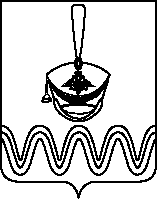 П О С Т А Н О В Л Е Н И ЕАДМИНИСТРАЦИИ БОРОДИНСКОГО СЕЛЬСКОГО ПОСЕЛЕНИЯПРИМОРСКО-АХТАРСКОГО РАЙОНА от 18.10.2018                                                                                                   № 354станица БородинскаяО мерах по обеспечению безопасности людей на водных объектах в осенне-зимний период 2018-2019 годовВ целях обеспечения безопасности людей и сокращения количества несчастных случаев на водных объектах, расположенных на территории Бородинского сельского поселения Приморско-Ахтарского района, администрация Бородинского сельского поселения Приморско-Ахтарского района п о с т а н о в л я е т:1. Утвердить План мероприятий по обеспечению безопасности людей на водных объектах Бородинского сельского поселения Приморско-Ахтарского района в осенне-зимний период 2018-2019 годов (Приложение № 1).2. Запретить выход граждан и выезд механических транспортных средств на лед на территории Бородинского сельского поселения Приморско-Ахтарского района до отмены запрета специальным постановлением.3. Ведущему специалисту администрации Бородинского сельского поселения Приморско-Ахтарского района:- организовать работу по подготовке и установке аншлагов с предупреждающей информацией;- обеспечить на территории сельского поселения выполнение плана мероприятий по обеспечению безопасности людей на водных объектах в осенне-зимний период;- привлечь депутатов сельского поселения, председателей территориального общественного самоуправления и актив из числа жителей сельского поселения к выполнению плана мероприятий по обеспечению безопасности людей на водных объектах в осенне-зимний период.4. Рекомендовать руководителям предприятий, организаций всех форм собственности проводить работу с персоналом предприятий по разъяснению мер безопасности на льду.6. Рекомендовать директору МБОУ СОШ № 9 (Юнда Н.Н.), заведующей МДОУ детский сад № 25 «Теремок» (Макаренко Е.Ю.) в срок до 1 ноября провести занятия по мерам безопасности на льду в осенне-зимний период.7. Контроль за выполнением постановления оставляю за собой.8. Постановление вступает в силу со дня его обнародования.Глава Бородинского сельского поселенияПриморско-Ахтарского района                                                                 В.В.ТуровПРИЛОЖЕНИЕУТВЕРЖДЕНпостановлением администрацииБородинского сельского поселенияПриморско-Ахтарского районаот 18.10.2018 г. № 354Планмероприятий по обеспечению безопасности людейна водных объектах Бородинского сельского поселения Приморско-Ахтарского района в осенне-зимний период 2018-2019 годовГлава Бородинского сельского поселенияПриморско-Ахтарского района                                                           В.В.Туров№ п/пНаименование мероприятияВремяпроведенияОтветственныеза исполнение1Организовать пропагандистскую работу с населением по правилам безопасности людей на воде в осенне-зимний период. в течение всего периодаСпециалисты сельского поселения, владельцы водных объектов2Организовать проверку безопасности мест выхода людей на лед в выходные и праздничные дни.ноябрь-апрельСпециалисты сельского поселения, сотрудники ОМВД, владельцы водных объектов3Организовать на базе образовательных учреждений проведение занятий по правилам поведения на льду и оказания помощи терпящим бедствие.в течение всего периодаДиректор МБОУ СОШ № 9, заведующая МДОУ детский сад № 25 «Теремок»4Организовать проведение профилактической работы по недопущению несчастных случаев среди населения на водных объектах.в течение всего периодаСпециалисты сельского поселения, владельцы водных объектов, председатели ТОС5Обеспечивать безопасность людей при проведении массовых мероприятий на водоемах сельского поселения.в течение всего периодаСпециалисты сельского поселения, владельцы водных объектов6Согласовать организацию патрулирования и рейды совместно с сотрудниками ОМВД на водоемах сельского поселения, с целью укрепления правопорядка и обеспечения безопасности людей.В течение всего периодаСпециалисты сельского поселения, владельцы водных объектов, сотрудники ОМВД